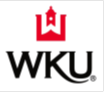 Reflection (4F)Reflect on how activities listed above provided professional leadership within the school, community, and education profession to improve student learning and well-being. Your discussion should include specific activities and their impact. Source of Evidence 4: Professional Involvement Log (4D, 4E, 4F)Source of Evidence 4: Professional Involvement Log (4D, 4E, 4F)Source of Evidence 4: Professional Involvement Log (4D, 4E, 4F)Name: Name: Name: This log should be updated during each observational cycle.Your updated Professional Involvement Log should be updated regularly and available for review before each meeting with your university supervisor. This log should be updated during each observational cycle.Your updated Professional Involvement Log should be updated regularly and available for review before each meeting with your university supervisor. This log should be updated during each observational cycle.Your updated Professional Involvement Log should be updated regularly and available for review before each meeting with your university supervisor. DateActivityDescription of Your Contributions/Involvement